n. 217 - 21 marzo 2018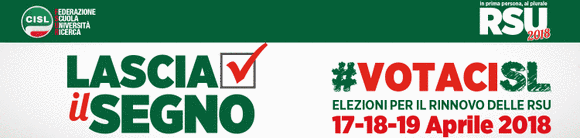 NewsTUTTO SUL NUOVO CONTRATTO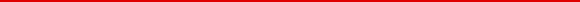 Iniziative in programmaCisl Scuola web e social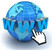 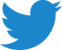 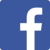 Cisl Scuola: via Bargoni, 8 - 00153 ROMA - tel. +39 06 583111 fax +39 06 5881713
e-mail: cisl.scuola@cisl.it web: http://www.cislscuola.it
Per disiscriverti dalla Newsletter clicca qui. 